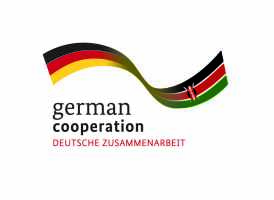 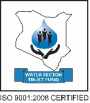 WATER SECTOR TRUST FUNDUp-Scaling of Basic Sanitation for the Urban Poor (UBSUP)Prepared by the UBSUP TeamMay 2015
Version: 2.0
Last Update: August 2017Training Programme on Sanitation as a Business - AGENDAModuleNameDurationIIntroduction - What is an Entrepreneur?15 – 20 minutesIIOpportunities & Business Models in Sanitation30 minIIIDeveloping a Business Plan60 min